Мастер - класс по декупажу в библиотеке19 июня в детской библиотеке имени Зои Воскресенской города Узловая педагоги АНБО "Дельфин" провели занятие для детей по изготовлению поделок в технике декупаж.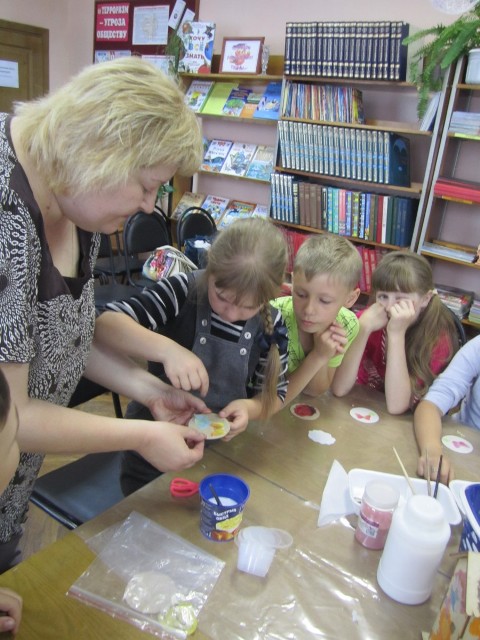 Декупаж - это искусство украшения предметов путем наклеивания вырезок в сочетании со специальными эффектами. Оно используется для создания подарков и декорирования интерьера. 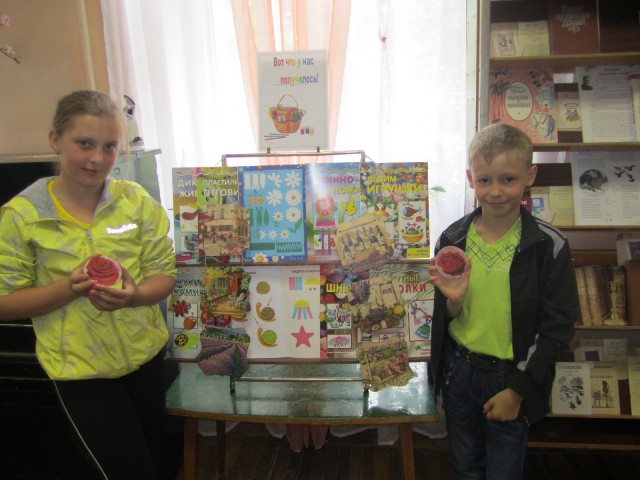 Проведение подобного мастер-класса задумывалось с целью не только научить ребят декупажу, но и пробудить интерес у школьников к творчеству.  Эта задача была достигнута.  Все присутствующие очень заинтересовались процессом и остались довольны результатом, 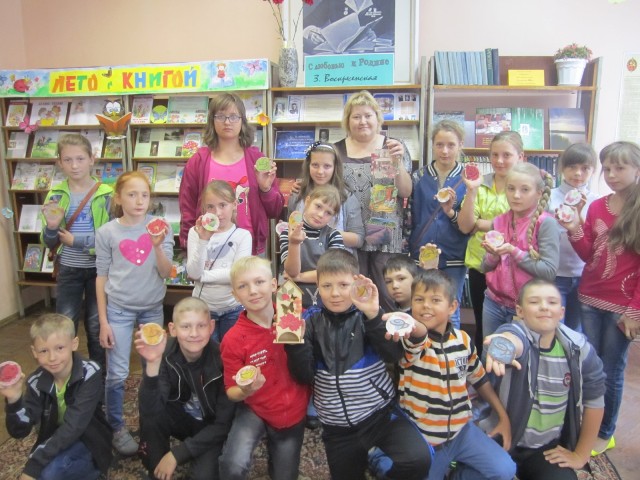 а многие ребята решили продолжить освоение техники декупаж. 